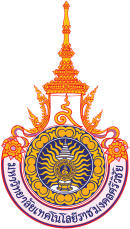 กำหนดการพิธีน้อมเกล้าถวายพระพรชัยมงคลและพิธีถวายเครื่องราชสักการะสมเด็จพระนางเจ้าสิริกิติ์ พระบรมราชินีนาถ ในรัชกาลที่ ๙เนื่องในโอกาสวันเฉลิมพระชนมพรรษา ๘๕ พรรษา ๑๒ สิงหาคม ๒๕๖๐วันพุธที่  ๙  สิงหาคม  ๒๕๖๐   ณ  ห้องประชุมใหญ่ วิทยาเขตนครศรีธรรมราช ไสใหญ่-------------------------------------------------เวลา  ๑๐.๐๐ น.		-  คณาจารย์  เจ้าหน้าที่ และนักศึกษา ผู้ร่วมพิธีพร้อมกัน    ณ  ห้องประชุมใหญ่ วิทยาเขตนครศรีธรรมราช ไสใหญ่ เวลา  ๑๐.๑๕ น.		-  พิธีกรเชิญตัวแทนวิทยาเขต/คณะ  ถวายพานพุ่มทองพุ่มเงิน-  ผศ.ธรรมศักดิ์  พุทธกาล ผู้ช่วยอธิการบดีประจำวิทยาเขตนครศรีธรรมราช    	   ถวายเครื่องราชสักการะ  ถวายพานพุ่มทองพุ่มเงิน-  ผศ.ชูเกียรติ  อักษรศรี ผู้ช่วยอธิการบดีประจำวิทยาเขตนครศรีธรรมราช   	   ถวายเครื่องราชสักการะ  ถวายพานพุ่มทองพุ่มเงิน-  รศ.ดร.สุนีย์รัตน์  ศรีเปารยะ คณบดีคณะเกษตรศาสตร์     	   ถวายเครื่องราชสักการะ  ถวายพานพุ่มทองพุ่มเงิน-  รศ.จารุยา  ขอพลอยกลาง คณบดีคณะวิทยาศาสตร์และเทคโนโลยี     	   ถวายเครื่องราชสักการะ  ถวายพานพุ่มทองพุ่มเงิน-  นางสุภาพร  ไชยรัตน์ คณบดีคณะเทคโนโลยีการจัดการ    	   ถวายเครื่องราชสักการะ  ถวายพานพุ่มทองพุ่มเงิน-  นายอรุณ  เอียดฤทธิ์ รองหัวหน้างานบริหารกิจการนักศึกษา    	   ถวายเครื่องราชสักการะ  ถวายพานพุ่มทองพุ่มเงิน-  นายกอบชัย รัตนรัตน์ ตัวแทนพนักงาน เจ้าหน้าที่  ถวายเครื่องราชสักการะ  ถวายพานพุ่มทองพุ่มเงิน-  นายจรินทร์  สุวรรณ   อุปนายกองค์การนักศึกษา ถวายเครื่องราชสักการะ  ถวายพานพุ่มทองพุ่มเงิน-  นายวรินทร  เพชรเรือนทอง นายกสโมสรนักศึกษาคณะเกษตรศาสตร์    	   ถวายเครื่องราชสักการะ  ถวายพานพุ่มทองพุ่มเงิน-  นายสายธาร  นิยมชื่น นายกสโมสรนักศึกษาคณะวิทยาศาสตร์และเทคโนโลยี    	   ถวายเครื่องราชสักการะ  ถวายพานพุ่มทองพุ่มเงิน-  นายเปรมพงษ์  พุฒซ้อน นายกสโมสรนักศึกษาคณะเทคโนโลยีการจัดการ     	   ถวายเครื่องราชสักการะ  ถวายพานพุ่มทองพุ่มเงินเวลา  ๑๑.๑๐ น.		-  ประธานในพิธีถึงสถานที่ประกอบพิธี  (ดนตรีบรรเลงเพลงมหาฤกษ์)-  ประธานในพิธี ผศ.ยุทธนา  พงษ์พิริยะเดชะ  รองอธิการบดีประจำวิทยาเขตนครศรีธรรมราช    	   ถวายเครื่องราชสักการะ  พุ่มทอง – พุ่มเงิน  เปิดกรวยกระทงดอกไม้ ธูปเทียนแพ     อ่านคำราชสดุดี  -  ประธานในพิธี   คณาจารย์  ข้าราชการ  พนักงาน  เจ้าหน้าที่   และนักศึกษา    ร่วมร้องเพลงสรรเสริญพระบารมี เพลงเฉลิมพระชนมพรรษา ๑๒ สิงหา เพลงสดุดีมหาราชินี-   เสร็จพิธี  หมายเหตุ	: กำหนดการอาจมีการเปลี่ยนแปลงตามคำสั่งจังหวัดนครศรีธรรมราช: การแต่งกาย    -  ข้าราชการ/พนักงานมหาวิทยาลัย : เครื่องแบบปกติขาว  		  -  คณาจารย์ เจ้าหน้าที่  : ชุดสุภาพโทนสีฟ้าอ่อน  -  นักศึกษา  : ชุดนักศึกษาตามระเบียบ